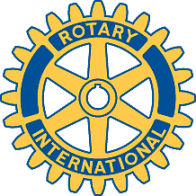 Rotary Club of Carleton Place and Mississippi MillsMeeting of June 20, 2016Eleven members were present for a good discussion of the Club’s activities in 2015/16 and for the upcoming year. Incoming President Teresa proposed a number of goals for 2016/17:Simplify our administrative/organization systemComplete our Charitable Status submissionPrepare a database for easy review of our youth protection status Add at least two new membersImprove our communications/publicity situation (David will lead)Reassess our New Generations initiatives (Teresa/Eric to lead)Stay the course on Community Service (Marion to lead) andInvestigate possible joint international opportunities with other 7040 clubs.There was also a good discussion on fund-raising which hopefully Robert will continue to lead. There was a consensus that we will not repeat the 50/50 at the Lambs Down Festival because of the low return ($185) but will continue the Bridge Street 50/50. Other possible changes were discussed and a future meeting will be devoted to this issue.Please remember that the change-over meeting will be held at Brenda’s home at 120 Mary Street next Monday. It starts at 6 pm, is a pot-luck and byob applies. Friends, partners and spouses are welcomed, not necessarily in that order.I am attaching the current Club roster. Please review it and let me know of any corrections.